Инвестиционное предложение«Выращивание и переработка картофеля»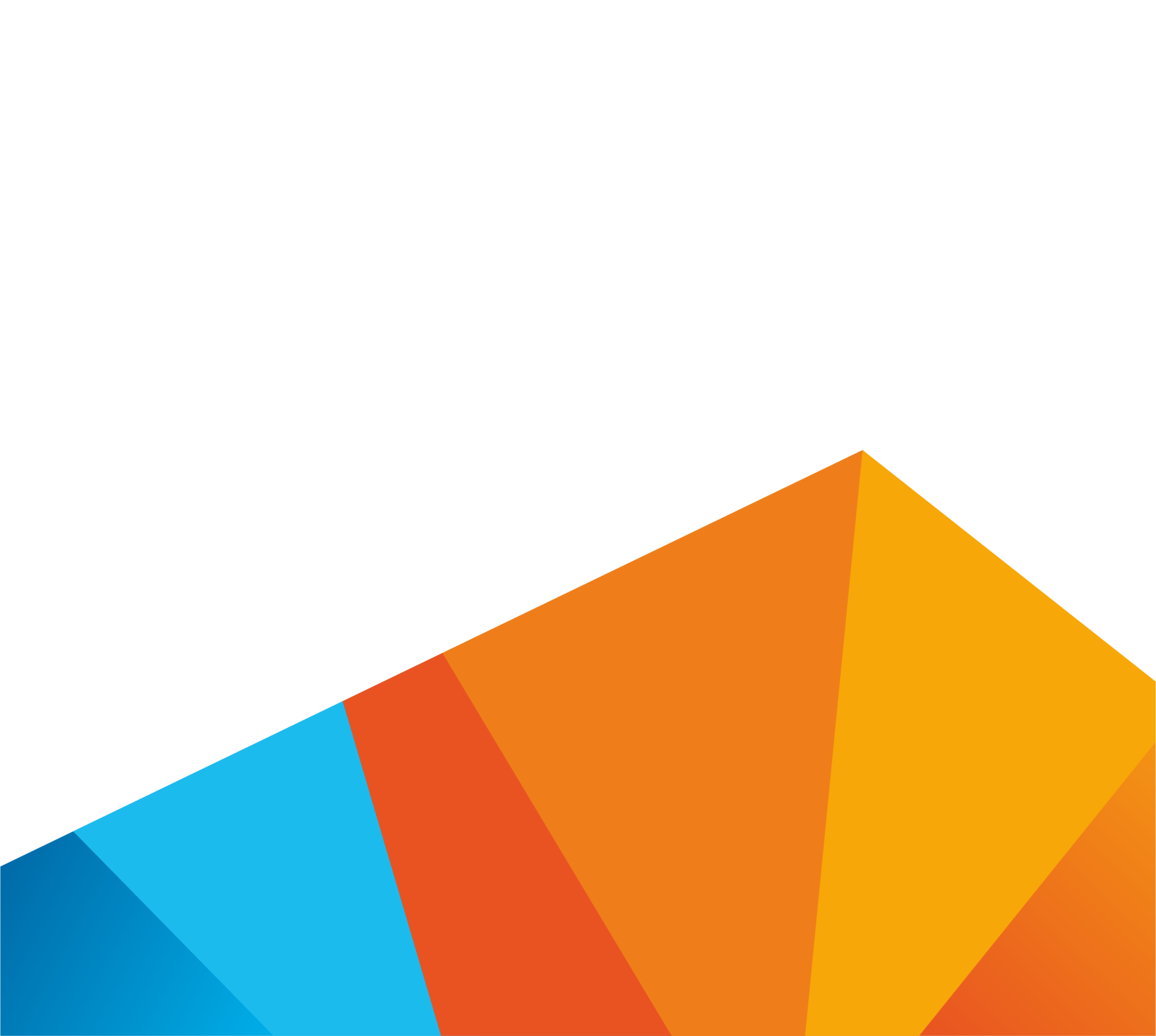 СодержаниеВыполнил:Начальник отдела экономической экспертизыТолмачева Татьяна ВикторовнаСуть проекта. Положение дел в отрасли. Анализ рынка сбыта.Картофель – вид многолетних клубненосных травянистых растений из рода паслён семейства паслёновые. В рамках реализации проекта предполагается выращивание картофеля, ежегодный валовый сбор порядка 18000 тонн в год, и дальнейшая его переработка в конечный продукт – замороженный картофель фри.  Технологической программой подразумевается использование пятипольного севооборота (ПАР  РОЖЬ   КАРТОФЕЛЬ   ПШЕНИЦА                   ОВЕС+ВИКА).Для производства картофеля фри планируется закуп автоматической линии для данного производства. Производительность - 4 тонны в час готового продукта. Анализ отраслиВаловой сбор картофеля в России в 2017 году составил 29,6 млн. тонн. По Алтайскому краю валовый сбор картофеля в России составил 
861,2 тыс. тонн (9 место в России).По данным ФАО среднедушевое потребление картофеля в России   одно из самых больших в мире – 130 кг в год.Урожайность картофеля в 2017 году составила до 45-60 тонн с га в Алтайском крае, что выше средней по стране (на территории России средние показатели урожайности картофеля – 10-15 т с 1 га).Производство картофеля в России непрерывно развивается. В России активно строятся новые и модернизируются уже существующие хранилища, год от года появляются новые участники рынка и расширяются опытные производители, компании приспосабливаются к работе напрямую с торговыми сетями и развивают продажу картофеля в розничной упаковке.Перспективы дальнейшего развития имеют два основных направления картофельного бизнеса – промышленная переработка и экспорт картофеля и продуктов его переработки. Переработка картофеля позволяет защитить  инвестиции производителя от демпинга. Недополученная прибыль при реализации столового картофеля, может быть компенсирована продажей продуктов переработки.Основными продуктами переработки картофеля, является сырой чищеный картофель, классические чипсы, картофель фри, хлопья, снеки, крахмал и другие. К 2020 году объем мирового рынка замороженного переработанного картофеля превысит 29 млн т. В России в 2017 году, объем производства переработанного и консервированного картофеля превысил 170 тыс. тонн, что на 5 % выше предыдущего периода. В целом в России перерабатывается всего около 1 млн т картофеля. Импорт картофеля фри в России составляет около 95 % от объема рынка, так в 2017 году импорт превысил 110 тыс. тонн картофеля фри. Только McDonald’s ежегодно закупает за рубежом 50−60 тыс. т картофеля фри.Ряд ведущих картофелеводческих предприятий работает исключительно для загрузки мощностей перерабатывающих заводов, но их пока недостаточно. На сегодняшний день в России нет крупных игроков, которые были бы способны полностью обеспечить потребности рынка. Одна из ниш, которую могли бы занять переработчики – производство картофеля фри. Предпроектные предложения. Оценка объема инвестицийВ рамках проекта планируется строительство здания, площадью             800 кв. м., склад 1000 кв. м.Необходимая сумма инвестиций – 400 834 тыс. руб.Расчет общей суммы необходимых инвестиций представлен в таблице №1.Период вложения инвестиций – 6 месяцев. Финансовая модель рассчитана на наличие 20 % собственных средств и 80 % заемных средств. Условия займа: 12 % годовых на 5 лет, с отсрочкой платежа по основному долгу.Таблица 1 – Расчет общей суммы инвестиций по проектуПроизводственная программаПроектом подразумевается сбыт переработанного картофеля, а именно расфасованного замороженного картофеля фри Производственный план представлен в таблице 3.Таблица 3 – Производственный план.Затраты на производство и сбытОсновные статьи затрат на производство и сбыт представлены в таблице 4. Необходимо отметить, что основной статьей затрат являются затраты на сырье, которые составляют 81 %. Затраты на заработную плату – 7 %, общепроизводственные расходы – 10 %, коммунальные платежи – 2 %. Таблица 4 – Структура затратПланируемая выручка, тыс. руб.Таблица 5 – Выручка, тыс.руб.Диаграмма 2 - Структура доходности (тыс. руб.)Штатное расписание по проектуТаблица 6 – Штатное расписаниеГодовой фонд оплаты труда производственных и руководящих работников составит 7 884 тыс.руб. Сумма социальных отчислений в год составит 2 438 тыс.руб.Из расчёта, что цех обслуживают посменно 3 рабочих, предполагаем присутствие штата из 6 производственных сотрудников, 2 человека менеджмент и бухгалтерия. Охрану в расчёт закладываем суммой, понимая под данной величиной услуги ЧОП.	Предполагаем наличие 2х смен.											Оценка эффективности проектаОсновные характеристики экономической эффективности инвестиций, рассчитанные на основании дисконтируемых денежных потоков:1) период окупаемости - это время, требуемое для возмещения начальных инвестиций за счет чистого денежного потока, генерируемого проектом. Для данного проекта он равен 2,5 лет; 2) если при расчете данного показателя учесть ставку дисконтирования, то получится дисконтированный срок окупаемости, который учитывает временную стоимость финансовых ресурсов. Для данного бизнес-плана он равен 3,1 лет;3) чистая текущая стоимость проекта (NPV) при интервале планирования 3,1 лет составляет  82 583 тыс. руб. Положительная величина NPV подтверждает целесообразность вложения средств на рассматриваемый проект;4) реальная внутренняя норма прибыли проекта (IRR), или условная ставка дохода по проекту с учетом инфляции, составляет 20 %;5) показатель прибыльности (доходности) проекта равен 1,24. Данный коэффициент характеризует отношение дисконтированного дохода к инвестиционным затратам (на 100 тыс. руб. инвестиций приходится 
24 тыс. руб. чистого денежного потока, рассчитанного за период планирования). На основании выполненных расчетов определены основные показатели эффективности проекта, которые представлены в таблице 7.Таблица 7 – Основные показатели эффективности проектаТребования к площадке для размещения производстваОсобых условий для размещения данного производства не требуется. Для организации предприятия необходимо:- площадь участка для выращивания картофеля не менее 1500 га, с учетом использования пятипольного севооборота;- площадь участка для строительства цеха по переработке картофеля не менее 2 000 кв. м.- инфраструктура:электроснабжение – мощность подключения 15 МВт 100 кВт/ч, потребление 15 000 кВт/ч.Канализация, теплоснабжение, водоснабжение.ОбъектКоличество, ед.Стоимость, тыс. руб.Строительство1 820 кв. м.36 440Техника 
(для выращивания картофеля)-40 000Оборудование 
(для переработки картофеля)-75 000Прочие расходы (оборотные средства, закуп семенного материала, аренда земли, прочие неучтенные расходы)-249 394Итого-400 834,00Наименование1 год2 год3 годКартофель фри замороженный, тонн3 6007 2007 200Планируемый объем продаж, тонн3 6007 2007 200Цена реализации, руб. за тонну75 00075 00075 000Выручка от реализации  продукции 198 000396 000396 000Статья затратСтоимость затрат в год, тыс. руб. Материальные затратыСырье Прочие необходимые компоненты132 600Общепроизводственные расходыЗатраты на содержание оборудования;расходы на текущий ремонт зданий и сооружений, в том числе:16 975Затраты на оплату труда и страховые взносы11 929Общехозяйственные расходыКоммунальные платежи2 200Итого163 704Показатели2 год2 год2 год2 год2 годПоказателиВсегоВ том числеВ том числеВ том числеВ том числеПоказателиВсегопо кварталампо кварталампо кварталампо кварталамПоказателиВсего12341. Общая выручка от реализации всех видов   продукции по проекту 409 71699 00099 00099 000112 7162. Выручка от реализации продукции409 71699 00099 00099 000112 7163. Общие затраты на производство и сбыт продукции (услуг), всего184 40038 35075 65058 25012 1504. Амортизационные отчисления4 3681 0921 0921 0921 0925. Налоги, включаемые в себестоимость, всего,2 767644708708708страховые взносы, включая  страховые взносы на обязательное социальное страхование от несчастных случаев на производстве и профессиональных заболеваний1 216283311311311НДФЛ1 5513613973973975. Проценты в составе себестоимости33 6709 1398 6588 1777 6966. Финансовый результат (прибыль) 184 51149 77512 89230 77391 0707. Налоги, относимые на финансовый результат (прибыль), всего1 200300300300300в том числе:транспортный налог 1 200300300300300Прибыль до налогообложения183 31149 47512 59230 47390 7708. ЕСХН, 6% 27 4977 4211 8894 57113 6169. Чистая прибыль 155 81542 05410 70425 90277 155Занимаемая должностьКоличество сотрудниковЗаработная плата в месяц, тыс. руб.Заработная плата в квартал, 
тыс. руб.директор145135главный бухгалтер135105менеджер222132начальник цеха12781рабочие20201 200уборщик218108В сезон посадки и уборкиВ сезон посадки и уборкиВ сезон посадки и уборкиВ сезон посадки и уборкиводители техники1035105механик435105Итого:1 971Объем инвестиций, тыс. руб.339 689Простой срок окупаемости проекта (PBP), лет2,5*Дисконтированный срок окупаемости проекта (DPP), лет3,1Чистая приведенная стоимость (NPV), тыс. руб.82 583Внутренняя норма доходности (IRR),%20 Индекс доходности инвестиций ID1,24Среднее значение чистой прибыли, тыс. руб. в  год142 310